CORNELL NOTES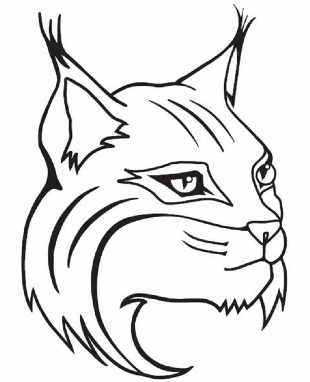 TOPIC/OBJECTIVE:  Studying the Distant PastPopulating the earth (Section3)NAME:_______________________________________________CLASS/PERIOD:____________________________________DATE:________________________________________________ESSENTIAL QUESTION:What are the consequences of technology?    ESSENTIAL QUESTION:What are the consequences of technology?    ESSENTIAL QUESTION:What are the consequences of technology?    60-6162-6364-6767-71 A key detail from the text is ____________________________________________________________________________________________________________. A key detail from the text is ____________________________________________________________________________________________________________. A key detail from the text is ____________________________________________________________________________________________________________.Another important detail from the text is _____________________________________________________________________________________________.    Another important detail from the text is _____________________________________________________________________________________________.    Another important detail from the text is _____________________________________________________________________________________________.    By studying about _____________________________________I realized/discovered _________________________________________________________.  By studying about _____________________________________I realized/discovered _________________________________________________________.  By studying about _____________________________________I realized/discovered _________________________________________________________.  As a result of learning about __________________________________________, I now understand ____________________________________________.  As a result of learning about __________________________________________, I now understand ____________________________________________.  As a result of learning about __________________________________________, I now understand ____________________________________________.  